Формат "GIFT"GIFT - это наиболее подходящий формат для экспорта вопросов в текстовый файл. Он разработан для облегчения учителям создания вопросов. GIFT поддерживает вопросы множественного выбора, верно/неверно, короткий ответ, вопросы на соответствие, численные вопросы и вопросы с пропущенными словами. Вопросы различных типов могут быть совмещены в одном файле, формат также поддерживает названия вопросов, комментарии к вариантам ответов, отзыв и процентное оценивание.Кодировка вашего текстового файла должна быть utf-8 (если вы используете ascii символы). Основные понятияКаждый вопрос в GIFT не содержит пустых строк. Вопросы разделяются как минимум одной пустой строкой. Для выделения пустой строки можно использовать символ начала новой строки \n. Вы можете использовать комментарии с помощью символов (//) в начале строки комментария.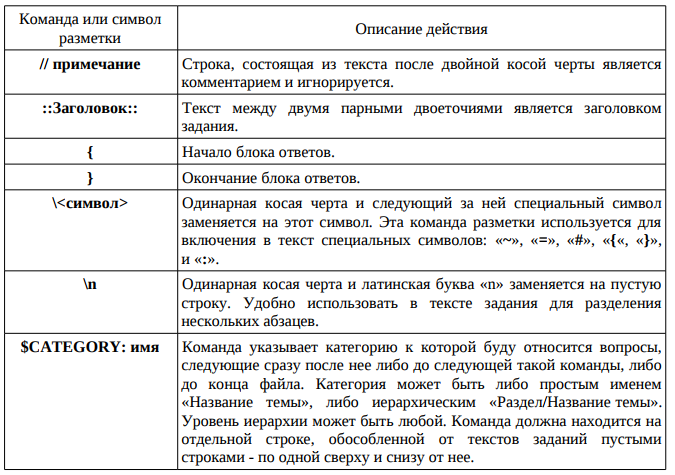 Типы вопросовМножественный выбор:
Для вопросов типа "Множественный выбор" неправильные варианты ответов начинаются со знака тильды(~), правильные - знаком равенства (=).Кто похоронен в могиле Гранта? {~Грант ~Джефферсон =никто}Формат пропущенное слово автоматически вставляет в предложение линию пропущенного слова (_____). Используя формат пропущенного слова, поместите ответы в то место, где должно быть пропущенное слово.Ленин {~похоронен =родился ~живет} в Симбирске.Если ответы размещены после отметки пунктуации, поле пропущенного слова будет вставлено для формата "пропущенное слово". Все типы вопросов могут быть созданы в Missing Word.Вопросы разделяются пустой строкой. Для удобства варианты ответов могут быть написаны каждый с новой строки. например:День Благодарения празднуется во {    ~второй    ~третий    =четвертый} вторник ноября.Японские символы сначала появились в:? {    ~Индии    =Китае    ~Kорее    ~Египте}Короткий ответ:
Ответы в вопросе "Короткий ответ" начинаются знаком равенства(=), показывающим правильный ответ. Ответы не должны содержать тильду.Кто похоронен в могиле Гранта?{=никто =никого}Два плюс два равно {=четыре =4}Если только один правильный ответ, он должен быть написан без знака равенства.Верно/неверно:
В этом типе вопроса необходимо указать, верно ли утверждение. Ответ должен быть написан как {TRUE} или {FALSE}, или сокращенно {T} или {F}.Грант похоронен в могиле Гранта.{F}Солнце встает на Востоке.{T}Вопрос на соответствие:
Совпадающие пары начинаются знаком (=) и разделяются знаком "->". Должно быть как минимум три совпадающие пары.Вопрос на соответствие. {    =подвопрос1 -> подответ1    =подвопрос2 -> подответ2    =подвопрос3 -> подответ3}Укажите столицы государств: {    =Канада -> Оттава    =Италия -> Рим    =Япония -> Токио    =Индия  -> Нью Дели}Вопросы на соответствие не поддерживают процентное оценивание.Числовой вопрос:
Секция ответа в числовом вопросе должна начинаться с решетки (#). Числовой ответ может включать погрешность, которая пишется после правильного ответа и отделяется двоеточием. Например, если правильный ответ находится в диапазоне от 1.5 до 2.5, тогда вопрос должен быть написан так: {#2:0.5}. Эта запись показывает что 2 с допуском 0.5 - правильный ответ (т.е. диапазон от 1.5 до 2.5). Если погрешность не определена, то по умолчанию она устанавливается в ноль.Когда родился Грант? {#1822}Значение числа Пи (4 цифры после запятой)? {#3.1415:0.0005}Диапазон правильных ответов может быть также задан в таком виде: {#Минимальное значение..Максимальное значение}.Значение числа Пи (3 цифры после запятой)? {#3.141..3.142}Интерфейс браузера Moodle не поддерживает множественных числовых ответов, код Moodle поддерживает такую возможность, значит и GIFT тоже. Это удобно для определения интервалов правильных ответов и для процентного оценивания. Если используются множественные ответы, то они разделяются знаком равенства подобно вопросу типа короткий ответ.Когда родился Грант? {#    =1822:0    =%50%1822:2}Эссэ:
Вопрос эссэ это вопрос с пустым полем для ответа. В скобках ничего не нужно писать.Напишите коротко биографию Гранта {}Описание:
Вопрос "описание" вообще не требует ответаСледующий набор вопросов будет касаться механики.ДОПОЛНИТЕЛЬНОДополнительно в базовых типах вопросов возможны также: название вопроса,комментарии на варианты ответов, отзыв учителя и процентное оценивание.Строка комментария:
Комментарии не импортируются в Moodle. Они используются для упрощения работы с вопросами. Все строки, которые начинаются с двойного обратного слеша (//) не учитываются фильтром.// Далее численные вопросы:Сколько будет 2+2? {#4}Название вопроса:
Название вопроса может быть определено таким образом: перед текстом вопроса с обоих сторон в двойных двоеточиях.::Оригинальные иероглифы::Японские символы пришли из? {=Китай}Если название вопроса не определено, то как название будет использоваться текст вопроса.Комментарий на вариант ответа:
Комментарий на вариант ответа пишется после ответа и знака "#".Выберите правильный вариант ответа {    ~неправильный ответ#комментарий к неправильному ответу    ~другой неправильный ответ#комментарий к нему    =правильный ответ#Очень хорошо!}Кто похоронен в могиле Гранта? {    =никого#отличный ответ!    =никто#отличный ответ!}     Грант похоронен в могиле Гранта.{FALSE#Неправильно, никто не похоронен в могиле Гранта.#Правильно, очень хорошо.}Для вопросов множественного выбора, комментарий отображается только для варианта, выбранного учеником. Для короткого ответа комментарий отображается только когда ученик введет и отправит правильный ответ. Для вопросов верно/неверно может быть 2 комментария - для случая когда ученик отвечает правильно и неправильно.Процентное оценивание ответов:
Процентные веса ответов доступны для вопросов множественного выбора и короткого ответа. Веса могут заданы после тильды (для множественного выбора) или знака равенства (для короткого ответа) значение веса с обоих сторон заключается в знак % (например, %50%). Эта опция может быть скомбинирована с комментариями на варианты ответов.Сложный вопрос:{~неправильный ответ ~%50%ответ оценивается в половину =полностью оцениваемый ответ}::Город Иисуса::Иисус Христос из: {    ~Иерусалима#Это важный город, но ответ неправилен.    ~%25%Вифлеема#Он родился тут, но вырос в другом городе.    ~%50%Галилея#Вы должны быть более определенным.    =Назарета#Да! Это правильный ответ!}.::Город Иисуса:: Иисус Христос из: {    =Назарета#Да! Это правильный ответ!    =%75%Назерета#Правильно, но допущена орфографическая ошибка.    =%25%Вифлеема#Он родился тут, но вырос в другом городе.}Заметьте, что последние примеры являются одним и тем же вопросом, первый - множественного выбора, второй - короткий ответ.Определение форматирования текста для вопроса
Доступные форматы для форматирования текста: moodle (Moodle авто-формат), html (HTML формат), простой (Простой формат текста) и markdown (Markdown формат). Формат определяется в квадратных скобках перед текстом вопроса. Больше информации о текстовых форматах в Moodle.[markdown]День Благодарения отмечают во:  {    ~второй    ~третий    =четвертый} вторник ноября.Множественные ответы:
Опция множественных ответов используется для вопросов типа множественный выбор, когда необходимо отметить 2 или больше вариантов ответов. Эта опция включается автоматически при определении процентных весов вариантов ответов.Какие люди похоронены в могиле Гранта? {    ~Никто    ~%50%Грант    ~%50%Жена Гранта    ~Отец Гранта}Заметьте что сумма процентных весов ответов должна составлять 100%, в обратном случае Moodle выдаст сообщение об ошибке. Для предотвращения этого необходимо просто внимательно проверять сумму, а также включать негативные веса в неправильные варианты ответов.Какие два человек похоронены в могиле Гранта{    ~%-50%никакие    ~%50%Грант    ~%50%Жена Гранта    ~%-50%Отец Гранта}Специальные символы ~ = # { } :
Эти символы ~ = # { } : контролируются фильтром и не могут быть использованы в тесте вопроса. Они участвуют в разделении частей вопроса, и называются "Символы управления." Но иногда вам приходится использовать эти символы в тексте вопроса, например в математических формулах. Путь для решения таких проблем - "пропуск" символов управления. Он заключается в том, что перед символом управления необходимо поставить обратный слеш "\". Например:Какое выражение равняется 5? {    ~ \= 2 + 2    = \= 2 + 3    ~ \= 2 + 4}::Символы управления GIFT::Какой символ не является символом управления GIFT формата? {   ~ \~     # \~ это символ управления.   ~ \=     # \= это символ управления.   ~ \#     # \# это символ управления.   ~ \{     # \{ это символ управления.   ~ \}     # \} это символ управления.   = \      # Правильно! \ (обратный слеш) это не символ управления, НО, он используется для пропуска символов.}При обработке вопроса обратный слеш удаляется и не отображается в Moodle.Определение категорийЕсть возможность изменить категорию, в которую будут помещены вопросы из GIFT файла. Вы можете изменять категорию в пределах файла столько раз, сколько нужно. Все вопросы после модификатора вплоть до следующего модификатора или конца файла будут добавлены в указанную категорию. Вплоть до первого модификатора категории будет использоваться категория, указанная на экране импорта. Для того чтобы это работало чекбокс из файла: должен быть отмечен.Для включения модификатора категории необходимо включить в файл строку (выделенную с обоих сторон пустыми строками):$CATEGORY: Том/Дик/Гарриили$CATEGORY: моя_категория...первый пример конкретизирует путь вложенных категорий. В этом случае вопросы будут помещены в Гарри. Несуществующие категории будут созданы.Другие опции:
Вопросы типа короткий ответ можно сделать чувствительными к регистру: установить "0" в "1" в следующей строке:
$question->usecase = 0; // игнорирование регистра